导师简介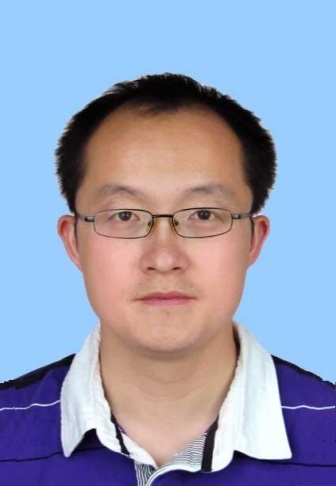 姓名吴宏伟性别男学历博士职称副研究员导师类别硕士导师所属部门药理研究中心研究方向中医药代谢组学研究及中药质量控制电子邮箱whw9905012@163.com导师简介研究方向主要为中医药代谢组学研究及中药质量控制研究。代谢组学方面，采用多种代谢组学技术（包括：GC-MS，LC-MS，NMR），对脑中风、抑郁、湿热（寒湿）黄疸等复杂疾病及中医证候进行研究，探索复杂疾病新机制的同时深入解析中药方剂作用的科学内涵；中药质量控制研究方面，主要围绕中药新药研发过程中的质量控制进行研究，并且基于“组效关系”研究思路对已上市中药大品种进行的质量控制新方法、新技术研究。曾主持国家青年自然基金1项，院级课题3项，作为分课题负责人参与重大新药创制2项，参与编写著作1部。国内外杂志累计发表论文30余篇，SCI论文十余篇，发表在Journal of Ethnopharmacology，Oxidative Medicine and Cellular Longevity, Molecules, Journal of Separation Science,等杂志，并作为主要负责人之一申报中药6类新药2项。研究方向主要为中医药代谢组学研究及中药质量控制研究。代谢组学方面，采用多种代谢组学技术（包括：GC-MS，LC-MS，NMR），对脑中风、抑郁、湿热（寒湿）黄疸等复杂疾病及中医证候进行研究，探索复杂疾病新机制的同时深入解析中药方剂作用的科学内涵；中药质量控制研究方面，主要围绕中药新药研发过程中的质量控制进行研究，并且基于“组效关系”研究思路对已上市中药大品种进行的质量控制新方法、新技术研究。曾主持国家青年自然基金1项，院级课题3项，作为分课题负责人参与重大新药创制2项，参与编写著作1部。国内外杂志累计发表论文30余篇，SCI论文十余篇，发表在Journal of Ethnopharmacology，Oxidative Medicine and Cellular Longevity, Molecules, Journal of Separation Science,等杂志，并作为主要负责人之一申报中药6类新药2项。研究方向主要为中医药代谢组学研究及中药质量控制研究。代谢组学方面，采用多种代谢组学技术（包括：GC-MS，LC-MS，NMR），对脑中风、抑郁、湿热（寒湿）黄疸等复杂疾病及中医证候进行研究，探索复杂疾病新机制的同时深入解析中药方剂作用的科学内涵；中药质量控制研究方面，主要围绕中药新药研发过程中的质量控制进行研究，并且基于“组效关系”研究思路对已上市中药大品种进行的质量控制新方法、新技术研究。曾主持国家青年自然基金1项，院级课题3项，作为分课题负责人参与重大新药创制2项，参与编写著作1部。国内外杂志累计发表论文30余篇，SCI论文十余篇，发表在Journal of Ethnopharmacology，Oxidative Medicine and Cellular Longevity, Molecules, Journal of Separation Science,等杂志，并作为主要负责人之一申报中药6类新药2项。研究方向主要为中医药代谢组学研究及中药质量控制研究。代谢组学方面，采用多种代谢组学技术（包括：GC-MS，LC-MS，NMR），对脑中风、抑郁、湿热（寒湿）黄疸等复杂疾病及中医证候进行研究，探索复杂疾病新机制的同时深入解析中药方剂作用的科学内涵；中药质量控制研究方面，主要围绕中药新药研发过程中的质量控制进行研究，并且基于“组效关系”研究思路对已上市中药大品种进行的质量控制新方法、新技术研究。曾主持国家青年自然基金1项，院级课题3项，作为分课题负责人参与重大新药创制2项，参与编写著作1部。国内外杂志累计发表论文30余篇，SCI论文十余篇，发表在Journal of Ethnopharmacology，Oxidative Medicine and Cellular Longevity, Molecules, Journal of Separation Science,等杂志，并作为主要负责人之一申报中药6类新药2项。